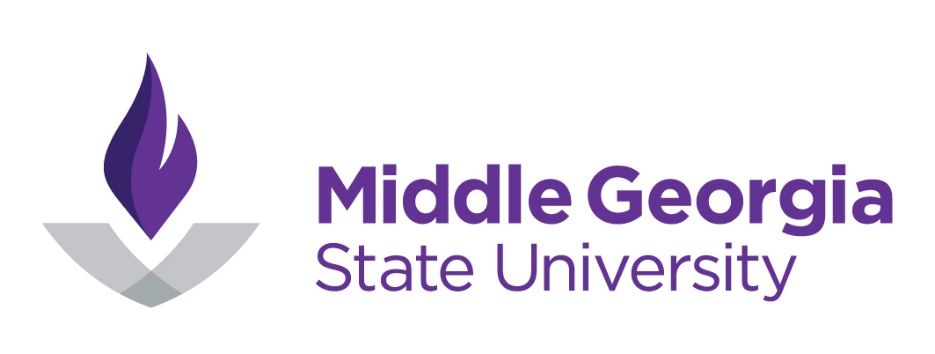 Undergraduate ConferenceApril 13-15, 2017“Claim Your Curiosity”Thursday, April 13th (Cochran Campus)2:00 p.m. – 3:15 p.m. –Speaker and Book Signing – Dillard AuditoriumTina Whittle“How to Catch a Wild Idea”3:00 p.m. – 3:30 a.m. – Registration – DillardSession 1	 3:30 p.m.-4:45 p.m. (Cochran)The Quest for Autonomy in Literature by Women (Dillard 241)Moderator: Benita MuthJon Crabb "A Room of One's Own" Robin Daniels "The Yellow Wallpaper"  Savannah McIlrath "The Failed Redemption of Edna Pontellier"Perspectives on Jane Eyre (Dillard 244)Moderator: Lorraine DubuissonLogan Gibbs, "“The Orphan’s Function”: Exploring the Literary Purpose of Orphans in Jane Eyre and The Cider House Rules"Courtney Long, "Scorching Desire: The Role of Fire in Jane Eyre"  Phillip Odom, "Oblivious:  A Commentary on Male Consciousness in a Patriarchal Society" Exploration in Identity (Dillard 246)Moderator: Lisa BroKarice Davis, “Self-love” (narrative/creative non-fiction)Cameron Dober, “Evidence of King’s Power”Rachel Harbin, “Menstruation, Mayhem, and Misogyny in Stephen King’s Carrie” Lara Persiani, “Manhood Postponed in Richard Wright’s ‘The Man Who Was Almost a Man.’”Power and Perception (Dillard 248)Moderator: Lou BellJessica Johnson, “Mere Mortals and Grand ‘Design’”Nicholas Sewell , “Mankind's Perception of Monsters and The Seven Deadly Sins”Matthew Wagoner, “Victorian Views of Empowered Women” Michael Ard-Kelly, “How the Most Powerful Villain Escaped Unscathed in The Beetle: A Mystery”Exploring Community, Identity and Self in Digital Media (Dillard 239)Moderator: Rebecca Edwards Richard Kelly and Chelsea WillifordFriday, April 14th (Macon Campus)8:00 a.m.–9:00 a.m.–Registration – COAS Lobby9:00 a.m. – 10:00 a.m. –Keynote Speaker – COAS TheaterSpencer Barron, Lindsey Giddens and Chris Gordon	“Murder in Fact and Faction”	Session 2	 10:15 a.m.-11:30 a.m. (Macon)Health@Work: IDS 3800’s Experiential Learning Project and Research (COAS 120)Moderator: Sabrina WengierNicholas Biddle “Caught in the Web” Erin McLendon, “The Cost of Commercials: An Examination into Food Advertisement Targeting Children”Jessica Hite “The Role of Socioeconomics in Childhood Obesity”Margie Rosbury “Weight Challenges? Consider Body Chemistry and Lifestyle Choices”Adolescent Literature (COAS 122)Moderator: Shane TrayersMaritza Gonzalez, “"Hope is Where the Future Is: Life          Outside of Reservations in Sherman Alexie’s The      Absolutely True Diary of a Part-Time Indian"Jacqueline Munson, “The Culture of the Rez”Mea Andrews, “Lord of the Flies: A Journey Through            Utopia, Dystopia, and Atavism”Taylor Paul, “Don’t Dream It, Be It: The Importance of        The Rocky Horror Picture Show in The Perks of Being      a Wallflower”	Social Issues and Culture in Literature (COAS 108)Moderator: Susan PhillipsErin Byington, “Look Behind the Façade: An Analysis of Victorian Hegemony and Homosexuality in The Strange Case of Dr. Jekyll and Mr. Hyde”Rachel Maddox, “Daniel Defoe and Social Criticism in Moll Flanders”Sarah Istambouli, “The Transformed Archetype: Things Are Not Always What They Seem”Elisabeth Colquitt “Domestic Violence in Le Fanu’s Carmilla”An Analysis of the Effects of Films, Ads and Electronic Devices (COAS 106)Moderator: Andre NicholsonMiranda Shepherd, “Nonsensical Normality: An absurbness of Customs and Their Impractical Implications as Shown Through Select Tim Burton Films”Kiahl’jah Joseph, “The Fear in Horror Films: An Examination of How Two Horror Films Effect Viewers”Kim Nguyen,“Is an iPad Babysitting Your Baby? An Analysis of Electronic Device Usage on Children”Zoe Edenfield,“Are You a Housewife or Hardworker? An Examination of Gender Stereotypes in Ads”Fiction (COAS 118)Moderator: Kelly WhiddonRyan Fordham, Rachel Hastings, Leslie Law11:30 – 12:30 Lunch – Rehearsal Hall12:00 – 12:30 – Speaker and Awards Ceremony –Rehearsal HallBecca Balmes		Pushing Your Luck: Succeed Like an Artist"Session 3	 12:45 p.m.-2:00 p.m. (Macon)Representations of Gender in Literature by Women (COAS 122)Moderator: Lorraine DubuissonRachel Maddox, "The Awakening and Mental Illness" Erin McLendon "Female Hysteria and Victorian Literature"  Jacquelyn Munson "Gender Inequality in Pre-19th Century Literature"Jessica Landers "Unexpected Feminism" Film History: Auteurs (COAS 104)Moderator: Patrick BrennanGriffin Ver Steeg: "Heart and Whimsy: Francois Truffaut's Shoot the Piano Player"Kyla Bayer: "Nouvelle Vague and the Shift in Political Modernity in Jean-Luc Godard’s Masculin Féminin."Jessica Hite: "Vertigo and the Hitchcock Aesthetic"Chelsea Williford: "The New Hollywood Revolution:                   Auteurism, Ambiguity, and Artistry in Stanley Kubrick’s The Shining"Spanish and the Business World (COAS 108)Moderator: Maritza Bell-CorralesMary Awoyeye, Edrick Bisher, Ruth Campton, Jane Ford, Taylor Messex and Darnesha SherrodCreative Nonfiction (COAS 118)Moderator: Kelly WhiddonJason Cormier, Michaela Latimer, Karolina Philmon, Celeste PollardDocumentary Video (COAS 106)Moderator: Lauren CaterJoshua Hooker, “My Escape”Tiffany Barragan, “Yo soy, Yo”Charles Rodriguez, “The Hilarious Case of Mistaken Identity”Maritza Gonzalez, “Runnings Toward the American Dream”Christine Nguyen, “First Generation”Deshaneir King, “Fattie Addie”Science I: Chemistry (COAS 120)Moderator: Jonathan CannonJillian Amurao, Tyler Brack, Sara Peacock and Dr. Renat Khatmullin (Advisor), “Green Soap Synthesis”Jillian Amurao, Tyler Brack and Dr. Renat Khatmullin (Advisor), “Sonogashira Coupling Reaction”Grace Terry and Dr. Jonathan Cannon (Advisor), “Evaluating Two Models for the Effects of Osmolytes on Protein Stability and Function: Measuring the Interactions of Glycine Betaine with Carboxylic Acids”Julia Davis, Tyler Dill and Dr. Estelle Nuckels (Advisor), “Investigating the Transition State Energies Between SN1 and SN2 Reactions”Session 4	 2:15 p.m.-3:30 p.m. (Macon)Oral History Project Roundtable: Perspectives on America at War (COAS 118)Moderator: Stephen TaylorArt Curnutte, Joanna Vagott, Veretta Campbell, Brittani FandozziFeminist Perspectives on Literature by Women (COAS 122)Moderator: Lorraine Dubuisson	Katelyn Gill "Redefining Women: Wollstonecraft, Rich, and the Fight for the Feminine Pen" Lauren Gill "Have Her Cake and Eat it Too: Charlotte Bronte’s Realization of Margaret Fuller’s Feminist Discourse" Maritza Gonzalez ""Jane Eyre: Subtle Feminist"Jessica Woodall "Fan Fiction by Women"Film History: Hollywood in the 30s and 40s (COAS 104)Moderator: Patrick BrennanDonald Johnson: "Pity for a Monster: Cultural History of Sympathy in the Bride of Frankenstein"Charles Rodriguez: "Culture and Film Affecting Each Other in Hollywood’s 1943 Batman Film Serial" Thoughts and Philosophies on Learning a Foreign Language (COAS 108)Moderator: Yunsuk ChaeBrittany Jackson,“The Impact of Learning a New Language”Kennia Grover,“Returning to My Career Better Than Ever”Samantha Morgan, “La Plus Belle Langue”Laurel Faye, “The Flavors of Language”Wayne Gasaway,“Learning a Foreign Language: An Open Door to a Culture”	Sara Kathryn Smith,"My Spanish Experience"Suzanne Tetteh,"It's All French to Me"	Science 2: Biology and PhysicsModerator: Edwynn Wallace (COAS 120)Colleen Clark, Laura Cocoma-Hernandez, Professor Kirby Swenson (Advisor) “Survey of Tardigrades found on the campuses of Middle Georgia State University”Brian White and Professor Edwynn Wallace (Advisor), “Using Multiple Object Tracking in ImageJ to Measure the Magnetic Moment of Magnetotactic Bacteria in Georgia”Fawna Wyatt, Mallory Norris, Anthony Cleator, Dr.Thomas Hancock (Advisor), “Adaptive strategies of Hydrocotyle bonariensis growing on southeastern (USA) barrier islands”Session 5	 3:45 p.m.-5:00 p.m. (Macon)History Beyond the MGA Classroom (COAS 118)Moderator: Matt ZimmermanJohn Legg, Micheal Williams, DeMarcus BeckhamStory, Truth, and War in Tim O’Brien’s The Things They Carried (COAS 122)Moderator: Chip RogersSean McGraw,“The Ever-Changing Truth in The Things They Carried.”Taylor Paul’s, “The Destruction of Femininity: Tim O’Brien’s The Things They Carried and the Gender Binary.”Darnesha Sherrod, “The Complexities of Truth: Story-Truth Versus Happening-Truth in Tim O’Brien’s The Things They Carried.”Curious Encounters with the Past: Twenty-first Century Readings of Nineteenth-Century Novels (COAS 120)Moderator: Nate Gilbert, Associate Professor of EnglishMea Andrews, “The Elevation of a Novel: Comedy and the Narrative Voice of Northanger Abbey” Sara Dempsey, “Biblical Allusions in Jane Eyre” Bethany Dixon, “Romanticism to Reality in Sir Walter Scott’s Waverly” Kaitlyn Rowe, “Achieving Independence: An Exploration of the Life of Jane Eyre” Film History: Genres (COAS 104)Moderator: Patrick BrennanRachel Hastings: "Breakfast at Tiffany's: Old Standards and Pushing Boundaries"Desh King: "Just Another Girl on the IRT: 90s Hip-Hop Films and Independent Cinema"Rachel Podwolsky: "Seventies Social Commentary and the Dystopian Genre in Soylent Green”Anna Spinks: "Blade Runner and Neo-Noir"Realism and Magazines: Productive Productions (COAS 108)Moderator: Sharon ColleyJacqueline Munson and Katelyn GillExamining Beauty Standards, Music Videos and Social Media (COAS 106)Moderator: Andre NicholsonShawnise Addison,“Who Said Black is Beautiful? An Analysis of the Standard of Beauty for Black Women”Jacorey Howard, “Objectified, Sexualized and Criminalized: An Examination of the Portrayal of Black People in Music Videos”Julie Barker,“Facebook, Twitter or CNN: An Analysis of How Young People Get Their Political Information”Saturday, April 15th (Macon Campus)8:00 a.m.–9:00 a.m.–Registration – COAS Lobby9:00 a.m. – 10:00 a.m. –Keynote Speaker – COAS TheaterJohn Adam“Patterns in Nature: A Treasure Trove for the Curious”Session 6	 10:00 a.m.-10:45 p.m. (Macon)Poster Session (Rehearsal Hall)Jordan D. Collins, John Ellison Clary, Ashley Micaela Allgary, Dr. Pulipaka Jaya Rao (Advisor), “To Characterize the Production of Fungal Spores from Overwintering Lesions in Shoots of Pecan Trees and Control the Pathogen by Early Fungicide Application”Joseph R. Mullis and Erin S. Reid, Dr. Clint Ready, Dr. Gloria Huddleston (Advisors), “Effects of Essential Oils on the Feeding Behavior of Honeybees”Dakota Tharpe and Dr. Kim Pickens (Advisor), “In Vitro Sterilization and Germination of Pinckneya pubens”Red Chu and Casey Wiltsek, Dr. Jonathan Cannon (Advisor), “Improved Measurements of the Effects of Glycine Betaine and PH on Glutamic Acid Solubility”David Christy, Jadavia Hill, Dr. Gerald Buffone (Advisor), “Developing Organic Methodologies for the Synthesis of Marine Polycyclic Ether Natural Products”Julia Elliott, Shirley A. Powell and Dr. Christine Rigsby (Advisor), “Determination of Ideal Tissue Processing Method for Use of Preserved Specimens in Histological Studies”Ben Shabat and Dr. Estelle Nuckels (Advisor), “Scripting and Management of Computer Resources”Trenten Williams, Taylor Messex, Seema Patel and Dr. Pushpa Yadav (Advisor), “Induction of Polyploidy in Stevia rebaudiana”Session 7	 11:00 a.m.-12:15 p.m. (Macon)Oral History Project Roundtable: Listening to Middle Georgia Veterans (COAS 118)Moderator: Stephen TaylorAntonio Smith, Barbara Paul, Connie Clark, Kyle PearsonPoetry (COAS 120)Moderator: Shane TrayersMea Andrews, Rachel Maddox, Sean McGrawAlumni Job Panel (COAS 104)Moderator: Sheree’ KeithCalabria TurnerJanie BoydMelissa MiddlebrooksImmanuel BurneyGraduate Studies Panel/Q & A: Preparing for, Applying to, and Succeeding in Graduate School (COAS 106)Moderator: Dr. Loretta ClaytonPanelists:Amanda Johnson, MGA Graduate Student Advisory Council (GSAC) ChairLarry Hollingsworth, MGA Graduate Student Advisory Council (GSAC) Chair-ElectTerri LeDoux, MGA GSAC Member and MSN StudentCharles Williams, MGA GSAC Member and MSIT StudentCasey Young, MGA Master of Science in Information Technology (MSIT) GraduateHeather Harper, MGA Master of Science in Information Technology (MSIT) GraduateThis conference is part of the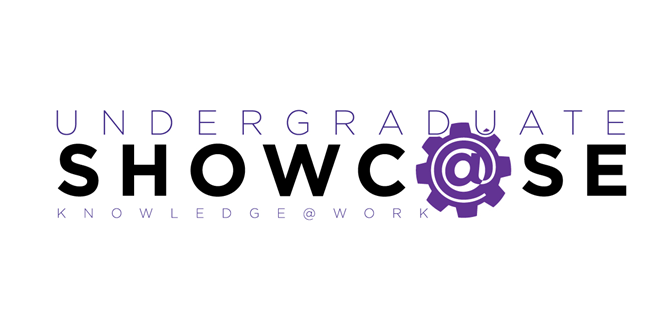 And sponsored by the College of Arts and Sciences at Middle Georgia State University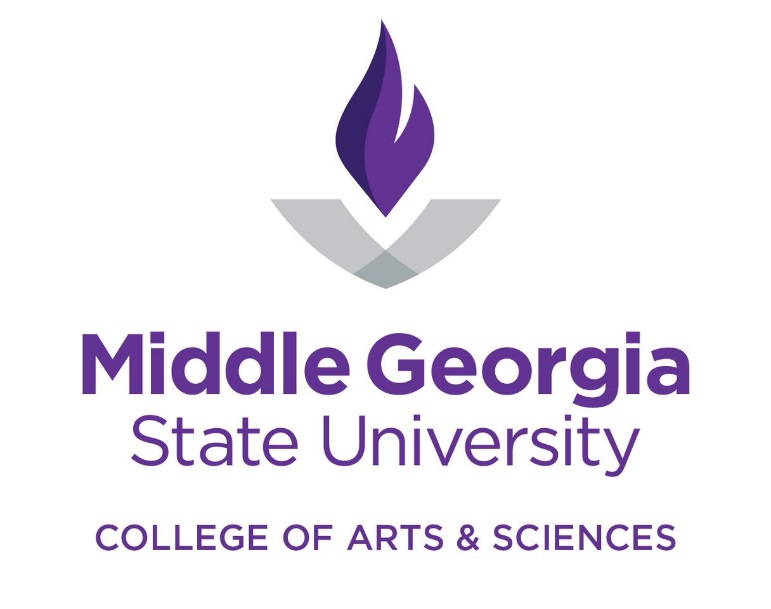 